LinkedIn Profile TemplateSummaryExperience (About previous employers)Job Title:EmployerStart date: 			End date:Description: 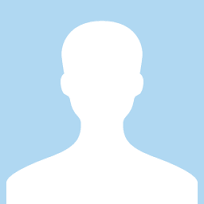 Name:Headline: